ΑΙΤΗΣΗ - ΥΠΕΥΘΥΝΗ ΔΗΛΩΣΗ(άρθρο 8 Ν.1599/1986 και άρθρο 3 παρ.3 Ν 2690/1999)ΣΥΜΜΕΤΟΧΗ ΣΤΗΝ ΠΑΡΑΔΟΣΙΑΚΗ  ΕΜΠΟΡΟΠΑΝΗΓΥΡΗ ΒΟΥΝΟΠΛΑΓΙΑΣ ΔΗΜΟΥ ΖΙΤΣΑΣ(04-10/09/2022)ΣΤΟΙΧΕΙΑ ΑΙΤΟΥΝΤΟΣ:ΝΟΜΙΚΟ ΠΡΟΣΩΠΟ Ή ΕΝΩΣΕΙΣ ΠΡΟΣΩΠΩΝΜε ατομική μου ευθύνη και γνωρίζοντας τις κυρώσεις , που προβλέπονται από τις διατάξεις της παρ. 6 του άρθρου 22 του Ν. 1599/1986, δηλώνω ότι :εξουσιοδοτώ τον/την πιο πάνω αναφερόμενο/η να καταθέσει την αίτηση ή/και να παραλάβει την τελική πράξη (Διαγράφεται όταν δεν ορίζεται εκπρόσωπος).το αντικείμενο της επαγγελματικής μου δραστηριότητας είναι: ………………………………………………………………………………………….τα πωλούμενα προϊόντα είναι: …………………………………………………………………………………………………………………………………………….πληρώ όλες τις προϋποθέσεις της κείμενης νομοθεσίας για την άσκηση της παραπάνω δραστηριότηταςεπιθυμώ τη συμμετοχή μου στην Εμποροπανήγυρη Βουνοπλαγιάς Δήμου Ζίτσας και προτιμώ μέχρι ……………νούμερα , σύμφωνα με το τοπογραφικό σχέδιο.αποδέχομαι ανεπιφύλακτα τον κανονισμό λειτουργίας της Εμποροπανήγυρης Βουνοπλαγιάς Δήμου Ζίτσας (111/2022 Α.Δ.Σ.)……………………………….., …../…../2022Ο/Η Αιτών/Δηλών(Υπογραφή)Συνημμένα υποβάλω τα παρακάτω δικαιολογητικά:(Συμπληρώνεται από τον αιτούντα με χ το αντίστοιχο τετράγωνο)Βεβαίωση δραστηριοποίησης υπαίθριου εμπορίου ετήσιας διάρκειας.Άδεια λαϊκής αγοράςΆδεια πλανόδιου ή στάσιμου εμπορίουΆδεια χειροτέχνη-καλλιτέχνηΠιστοποιητικό υγείας εφόσον πρόκειται για διάθεση τροφίμωνΆδεια Διαμονής σε ισχύ (για αλλοδαπούς)Φωτοτυπία Αστυνομικής Ταυτότητας ή ΔιαβατηρίουΔημοτική ενημερότητα από τον  Δήμο ΖίτσαςΤα κατά περίπτωση δικαιολογητικά του άρθρου 14 του κανονισμού λειτουργίας (ΑΔΣ …./2022) σε περίπτωση συμμετεχόντων που υπάγονται στην κατηγορία «επιχείρηση μαζικής εστίασης – επιχείρηση παρασκευής και προσφοράς τροφίμων και ποτών σε προσωρινό χώρο»Λοιπά δικαιολογητικά........................................................................................................................................................Βεβαίωση ταμειακής υπηρεσίας (Άρθρο 285 ΚΔΚ)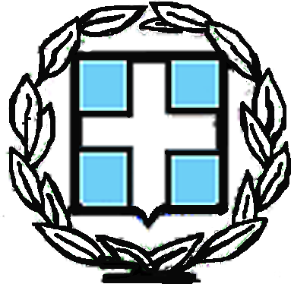 